
 
IREV – Centre ressources Politique de la ville Hauts-de-France
Compte rendu de la rencontre régionale du mercredi 6 avril 2022
En distanciel de 14h-16h 
 
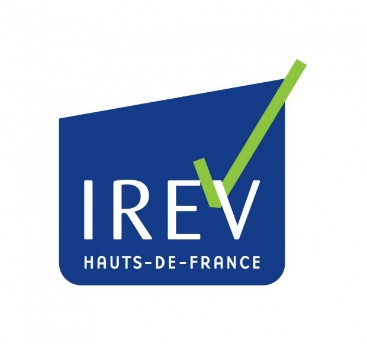 Compte rendu 3
Ordre du jour : Accueillir les nouveaux arrivant.e.sPartager des actions inspirantes menées au sein des CE des Hauts-de-France. 
A ce titre, La cité éducative de Maubeuge reviendra sur son action "lis avec moi"La cité éducative de Lille présentera l'action passerelle.Pour les autres cités éducatives, nous vous invitons en amont du 6 avril à cibler une action que vous souhaiteriez particulièrement valoriser. Mettre en discussion des objets de travail / outils ou autres documents que vous souhaitez mettre en commun sur le groupe CPO régional de La Grande Equipe.Présent.e.s :Le Chef de projet cité éducative Douai-WaziersLa Cheffe de projet cité éducative BeauvaisLa Coordinatrice éducation nationale cité éducative CalaisLa Cheffe de projet opérationnel cité éducative Hautmont, Louvroil, Neuf-MesnilLa Coordinatrice Cité éducative sud de LilleLa Coordinatrice éducation nationale cité éducative MaubeugeLa Coordinatrice Cité éducative AvionLe Chef de projet Cité éducative SoissonsLa Chargée de mission Cité éducative DunkerqueLa Directrice du DRE Cité éducative sud de LilleLe Coordinateur cité éducative Valencienne-AnzinExcusé.e.s : La Cheffe de projet cité éducative TourcoingLe Chef de projet politique de la ville communauté urbaine de DunkerqueLe Responsable de service, chef de projet cité éducative CE ArrasLa Coordinatrice Cité éducative Boulogne-sur-MerLe Coordinateur Cité éducative AmiensLa Coordinatrice Cité éducative AvionAnimation IREV : Maïta Giraldi, chargée de mission cohésion sociale et un stagiaire IREV. Rappel de la convention ANCT/RNCRPV :Dans le cadre de cette convention, l’IREV est mandaté par l’ANCT afin de produire des fiches expériences et valoriser des actions inspirantes du territoire régionale. Lors de la réunion, l’IREV a sollicité les participants pour qu’ils puissent partager des expériences notables, qu’ils souhaitent mettre en avant, en vue d’une future capitalisation et valorisation. Présentation des actions :  Projet « Lis avec moi », de la CE de Maubeuge, présenté par Mme Messaoudene : Création et de lecture d'albums.Projet inter degrés (maternelles, collège, micro lycée) Projet interdisciplinaire (français, arts plastiques)Projet intergénérationnel (mobilisation de l'EPAD)Mobilisation d'une lectrice de la Sauvegarde du NordQuestions : 	- Quel est le lien avec les parents, à quel endroit sont-ils mobilisés ? Les parents ne sont pas encore totalement mobilisés mais c’est prévu notamment lors de la restitution des albums finis. L’aspect parentalité va être développé surtout l’année prochaine notamment en amont, mais aussi lors du voyage prévu à Amiens. - Vous avez parlé de la mise en scène des albums, va-t-il y avoir une dimension interdisciplinaire artistique ?Pour l’instant la professeure d’arts plastiques est mobilisée, mais il faudra poser la question au porteur de projet sur la partie mise scène théâtrale. Projet « Action passerelle », de la CE sud de Lille, présenté par Mme Khodja :Scolarisation précoce et implication des parents dans la scolarité des enfants. Contribuer à la réduction des inégalités par une scolarisation précoce.	Accompagner les “Toutes Petites Sections” avant le passage en “Petite Section”.Mutualiser les compétences entre professionnels de l’Education Nationale, les éducateurs de jeunes enfants et les ATSEM.Questions : 	-Sur quels critères les parents sont identifiés ?Ce sont généralement les parents, d’enfants de moins de 3ans, les plus éloignés des structures.	-La cité éducative de Soissons se confronte à la même problématique : comment faire de l’intégration à l’école.L’avantage d’un tel dispositif qui propose une insertion qualitative et progressive dans l’école pour les enfants est souligné par les participant.e.s, tout en rappelant un coût relativement onéreux.Présentation d’un projet qui pourrait faire l’objet d’une capitalisation dans le cadre de la convention :Projet « la bourse à projet », de la CE de Calais présenté par Mme Degrémont : La « bourse à projet » : Soutient de micro-projets portés par des élèves ou des parents d’élèves / développer une citoyenneté active dans les établissements scolaires à travers une implication des jeunes./ ! \ Remarque : La cité éducative d’Avion présente un dispositif similaire, il serait envisageable de faire une fiche retex transversale. De nombreuses remarques/demandes ont été formulées :Demandes de modes de fonctionnements et d’exemples sur le fonctionnement des cités éducatives, sur la tenue de réunion Copil, fiche de poste …Demandes concernant l’évaluation : Exemple de cahier des charges, d’appels d’offre et de prestataires externes.L’IREV s’engage à effectuer des recherches et de la vieille concernant ces informations et à vous les mettre à disposition sur le groupe de la grande équipe.  Prochaine date de rendez-vous sera fixée via un doodle (joint au mail), la réunion de réseau aura lieu en visio, un lien vous sera communiqué ultérieurement. 